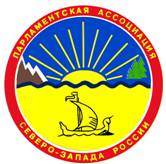 ПАРЛАМЕНТСКАЯ АССОЦИАЦИЯ СЕВЕРО-ЗАПАДА РОССИИ (ПАСЗР)17 ноября 1994 года на Учредительной Конференции в Вологде законодательными (представительными) органами власти субъектов Федерации Северо-Западного региона России было принято решение об образовании Северо-Западной Парламентской Ассоциации (СЗПА).Соучредителями Парламентской Ассоциации выступили:- Законодательное Собрание Республики Карелия- Государственный Совет Республики Коми- Архангельское областное Собрание депутатов- Законодательное Собрание Вологодской области- Законодательное Собрание Калининградской области- Законодательное собрание Ленинградской области- Мурманская областная Дума- Новгородская областная Дума- Псковское областное Собрание депутатов- Собрание депутатов Ненецкого автономного округа- Законодательное Собрание Санкт-ПетербургаУчастниками Конференции был подписан Договор «Об образовании Северо-Западной Парламентской Ассоциации» и принят Устав СЗПА.19 ноября 2004 года в Вологде на XXVIII юбилейной Конференции, посвященной 10-летию образования Парламентской Ассоциации, название СЗПА изменено на «Парламентская Ассоциация Северо-Запада России» (ПАСЗР).В соответствии с Уставом Парламентская Ассоциация Северо-Запада России является самостоятельной, самоуправляемой, добровольной организацией законодательных (представительных) органов государственной власти субъектов Российской Федерации, расположенных в Северо-Западном федеральном округе.Основные цели Парламентской Ассоциации:- содействие развитию правового государства, демократии и российского парламентаризма;- согласование деятельности по укреплению парламентаризма и конституционных форм правления;- выработка согласованного подхода к проведению политических, экономических и социальных реформ;- укрепление контактов и диалога между парламентами и парламентариями Российской Федерации, расширение связей с парламентариями других стран;- содействие обеспечению политической стабильности в обществе, целостности и безопасности Российской Федерации;- развитие традиций и уважительное отношение к национальным интересам, сохранению этнической, культурной и языковой самобытности народов, проживающих в Северо-Западном регионе Российской Федерации;- координация деятельности в области охраны окружающей среды и природных ресурсов;- содействие развитию молодёжного парламентаризма в Северо-Западном федеральном округе Российской Федерации.Задачами Парламентской Ассоциации являются: - организация конференций, семинаров, иных мероприятия по вопросам законодательства и парламентаризма;- подготовка, анализ и систематизация законодательные предложения;- содействие в продвижении законодательных инициатив в Федеральном Собрании Российской Федерации;- обмен правовой информацией между членами Парламентской Ассоциации;- взаимодействие с представителями парламентских ассоциаций других регионов Российской Федерации;- представительство интересов членов Парламентской Ассоциации по их поручению в федеральных и международных органах;- объединение усилий в содействии повышению профессиональных компетенций молодых парламентариев, а также молодежных парламентов, созданных при парламентах, являющихся членами Парламентской Ассоциации;- организация межрегионального взаимодействия молодежных парламентов, созданных при парламентах, являющихся членами Парламентской Ассоциации.Органами Парламентской Ассоциации являются:- Конференция;- Президиум;- постоянные комитеты (комиссии).Делегирование представителей в органы Парламентской Ассоциации, а также их отзыв осуществляется парламентами – членами Парламентской Ассоциации в соответствии с их регламентом и иными правовыми актами.Конференция – высший орган Парламентской Ассоциации, проводится, как правило, не реже двух раз в год. За время существования ПАСЗР проведено 64 конференции, последняя из которых состоялась 26 октября 2023 года в городе Сыктывкаре.Президиум Парламентской Ассоциации состоит из Председателя Парламентской Ассоциации, заместителей Председателя Парламентской Ассоциации, руководителей парламентов – членов Парламентской Ассоциации. Председатели постоянных комитетов Парламентской Ассоциации принимают участие в работе Президиума с правом совещательного голоса. Решение о создании Президиума принято 28 марта 2005 года на XXIX Конференции ПАСЗР в Санкт-Петербурге. За время работы Парламентской Ассоциации проведено 57 заседаний Президиума, последний из которых состоялся 26 октября 2023 года в городе Сыктывкаре.Постоянные комитеты осуществляют в соответствии с направлениями своей деятельности предварительное рассмотрение и подготовку вопросов, выносимых на Конференцию. В настоящее время в Парламентской Ассоциации функционируют 11 постоянных комитетов:- по правовым вопросам;- по вопросам местного самоуправления;- по экономической политике и бюджетным вопросам;- по аграрной политике и рыбохозяйственному комплексу;- по социальной политике;- по образованию, науке и высшей школе;- по природным ресурсам и природопользованию;- по экологии;- по делам Севера и малочисленных народов;- по культурной политике и туризму;- по межпарламентскому сотрудничеству.Комитет по агропромышленному комплексу упразднен на 52-й Конференции Парламентской Ассоциации 14 июня 2017 года.Председатель ПАСЗР – Шандалович Элиссан Владимирович – председатель Законодательного Собрания Республики Карелия (решение 64-й Конференции от 26 октября 2023 года).Заместители председателя ПАСЗР:Бельский Александр Николаевич - председатель Законодательного Собрания Санкт-Петербурга (решение 64-й Конференции от 26 октября 2023 года);Дубовой Сергей Михайлович - председатель Мурманской областной Думы (решение 64-й Конференции от 26 октября 2023 года).